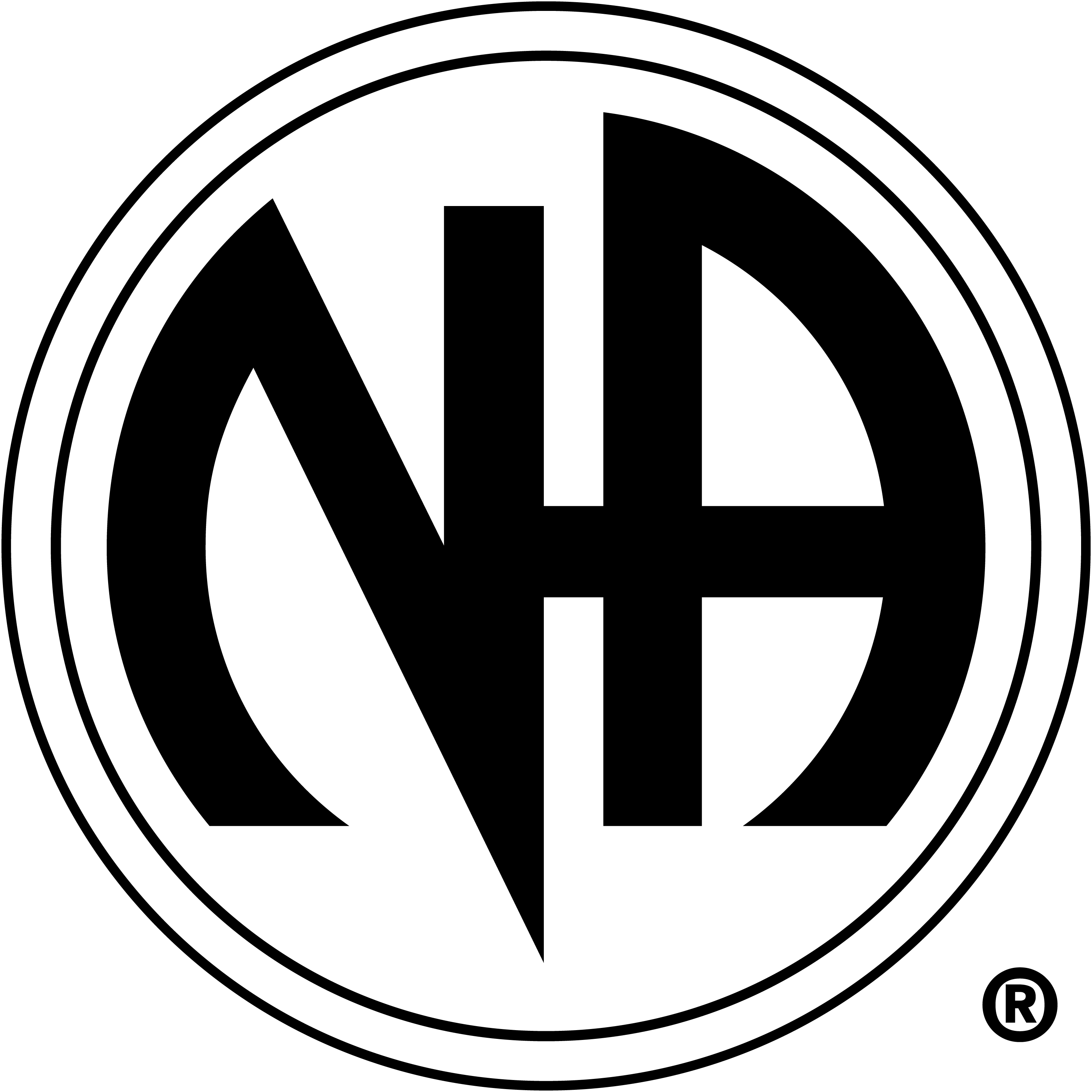 Service Committee Meeting MinutesOctober 8, 2020The meeting held via Zoom d/t COVID-19 restrictions. The meeting was called to order at 7:00p.m.  There are 49 groups in the area.  There are 13 voting members presentReports:PR: Dylan L reporting – Reaching out to groups to identify groups that have not been to area.	Bryan advised Complete Defeat still meeting, no GSR currently	Tom reported that Came to Believe still active, no GSRPhone Line: Heather reporting.Total calls = 175		Total Incoming = 163Total missed = 	18	 Voicemail = 	8	Missed = 10Open Shifts: Wednesday 8-11 pmTh 7:30 – 1  pmFriday 7:30 am – 1 pm Sun 1-5 pm (need two people)Literature – Mandy reporting. Suggestion of having home groups placing order with Mandy, Mandy will organize/bag literature orders, home groups will meet Mandy at designated place/time to pick up literature. Plan to be finalized and Mandy will advise. Tina suggesting: If Cash App set up, groups could pay that way; if not, Mandy can receive money orders and pass along to Tom. Can order form be put on the website? Special Events – Derek reporting. There has been great difficulty getting a subcommittee put together. SE chair requesting assistance from GSR’s – please announce that SE is asking for assistance. Please have people contact Derek D. There may be SE funds left, Derek is attempting to contact Bud (old SE chair) to confirm. Tom G will cancel bank card to ensure card does not get compromised. Tom will get new card as well. Joe C. brought up need to reconcile finances from pancake breakfast event that was cancelled d/t COVID. St. Johns church currently closed for renovation. Speaker Jam – October 31st, 12pm – 9pm, In person – CDC guidelines apply, Surviving Saturday Night, Immaculate Conception Church on Bow Street, will have food, auction, items for sale. Website: Bryan reporting; may put poll online re: literature. Subcommittee reviewing social IP to determine any changes needed to website. H & I:  Joe reporting. 21 commitments, pre-COVID 54 commitments. Several facilities are not allowing visitors. H&I planning meetings via Zoom, to begin at end of month. Committee looking for trusted servants. GSR’s asked to announce at groups that committee needs help. Derek will assist with finding speakers with Zoom meetings; also offered to assist with Zoom logistics. RCM: Mike M. reporting. Please see RCM report. RCM2: Dylan – no reportTreasurer: Tom reporting. 	Outgoing expenses $288 for PO Box, Tom G paid w/credit card and reimbursed self with check. New balance: $1207.77, under prudent reserve by approximately $1700	Tom concerned that some may not be comfortable with utilizing apps for donation. Zelle is specifically tied to M&T bank, but it is not known as of yet that our area bank account will allow. Tina suggesting using Cash App, which is what region uses. Cash App has no charge and can attach directly to bank account. Home groups could do same, but would need treasurer to set up with an individual account. Tina requesting that this get set up this week in order to have information included in October minutes. Cash APP:  $SusquehannaASCPolicy: no report Sharing Session:Maddie – How it Works beginning October 12 will be indoors and no longer on Zoom. Masks and social distancing regulations will apply. Old BusinessPO Box being checked by secretary, doneArea meetings: No new leads on venue for area meeting. We need help to come up with viable alternatives. A location needs to be large enough to social distance. Weather will be getting cold which will prohibit outdoor meetings. Next month area service will be held via Zoom due to no other location option. Literature pick up information should also be listed on website and in minutes. New BusinessMotion to close by: Dylan	Second: MikeMeeting ended at 8:25 pm. Transcript of Zoom chat from Area Service meetingRobert Neuman: 443-866-2201, srjn@verizon.netTina K Chair: 443-760-7921, T.kinnison007@comcast.netMike M RCMSteve O – Against All OddsJoe C… H&IFrom Tia to Everyone: 443-987-3233Angela H: ahelfrich0122@gmail.com Our Primary Purpose GSR, Phoneline secretary. 443-356-1845Bryan – Website ChairMindy C – Secretary, GSR, Gratitude GroupFrom Gordy Message of hope to Everyone: message of hope opens back up 800 pm Oct 20From Gordy Message of hope to Everyone: Hey Tom we got money to get to youMandy B 443-752-2665, literature. Amanda.testerman1@gmail.comTom G 667-444-1011, treasurer, Thomas@giambalvo.usMindy C, 410-299-8077, mindy.coyne@gmail.comHeather D 443-876-8959, Phoneline, hdsugar80@gmail.comJason C Vice Chair, 410-207-4783, Jasonchrystal80@gmail.comDerek D special events, 619-453-4466, d_diem425@yahoo.comFrom Derek D Baltimore to Everyone: sorry guys I have no service for a little while. Also Bryan or can someone send me the policy for special events. Give me a few minutes. Ok thank you. Steve O 302-463-8099Amanda Bassett 443-802-3620 vice treasurerAttendance:P=Present	A=Absent	V=Voting	R=Represented by     Vac=Vacant      I=InactiveExecutive Body Attendance:Subcommittee Chair Attendance:Monthly Group Attendance: Yours in service, MindyTitleNameOctNovDecJanFeb Mar AprMayJunJulyAugSepChairTina K.443-760-7921T.kinnison007@comcast.netPPPPPPPPPPPVice ChairJason C. jasonchrystal80@gmail.compAPAPPPPAPPSecretaryMindy C.410-299-8077Mindy.coyne@gmail.comPPPPPPPPPPPPTreasurerTom G667-444-1011pPPPPPPPPPPAlt. TreasurerAmanda 443-802-3620pPPPPPAAPPPSubcommitteeNameOctNovDecJanFeb Mar AprMayJunJulyAugSepRCMMike M.412-808-5123PPPPPPPPPPPPRCM IIDylan L. 410-487-1044PPPPPPPAAPPPPhone LineHeather D. 443-876-8959hdsugar80@gmail.comPVacVacVacVacVacVacVacVacAPPPhone Line SecretaryAngela H. ahelfrich0122@gmail.com PPPLiteratureMandy T.443-752-2665pPPPPRPPPAPASpecial EventsDerek D pPPPPPPPAPPAH&IJoe C. 443-208-4206 josephcamphersr@outlook.comPPPPPPPPPPPPWebsiteBryan S. admin@susqarea.org PPAPPPPPPPPPPRDylan L. 410-487-1044PPPPPPPPPPPPPolicyRobert N443-866-2201srjn@vervizon.netPPAPPAPAPPPAGroup NameOctNovDecJanFeb Mar AprMayJunJulyAugSepA High We Cannot BuyAARAAOOOOVAAgainst all OddsVVAVVVTTTTAAAnonymous GroupRVVARAAABack to BasicsAAVAAACCCCAABack to LifeARAAVAAAAAAABridging the GapAAAAAALLLLAVCame to BelieveVACAAVVVLLLLAABrothers in ArmsANewVEEEEAAChanging on FaithAVVVVVDDDDAVChapter 5VVVAAVAVClean and SereneVARVVVVVCleaning UpIVVVAVVVComplete DefeatVACVAVVAAADay by DayAARARRAAFree at LastVVVVVAAAFreebirds AVAGetting CleanAAAARAAAGood orderly DirectionAAAAARAAGratitude GroupVVVVVVVVHow it WorksVVVVVVAAThe Journey ContinuesAVAVVVAALiving CleanIVVAAAAAJust for TodayAAAAVAAASearching for SerenityAAVAAAAALooking UpAVVVVVAAGroup NameOctNovDecJanFeb Mar AprMayJunJulAugSepMessage of HopeVAAVVAAAMore Will Be RevealedVNEWVNature of RecoveryAVAAVVAANA Way we CanAAAARAAANot Just an HourAVVAVVAANothing to FearAAVAAAAAOxford Clean and SereneAVVVVVAAPhoenix RisingVRAAAAAAPrimary PurposeVRARVVVVRestored to SanityAVVRVVAASaturday SurrenderANewVAASerenity at 7AVVVVAAASisters of SerenityAVVVVVAASpiritual BreakAAAAAAAASpiritual JourneyAAAAAAAAStaying CleanAVVVRRAAStrength in SistersAVVAVVAASurrender to WinVAVVVVVASurviving Saturday NightAVVVVVAATies that BindVVVVVVVVTake a ChanceAAAVVAAA`We See the LightVVAVAVAAWomen on the MoveANewVAAGroup NameOctNovDecJanFeb Mar AprMayJunJulAugSepTotal Groups424244454848484848484942Total Attendance2526242430271928Voting GSRs112321212524824QUORUMYYYYYYNNNNNY